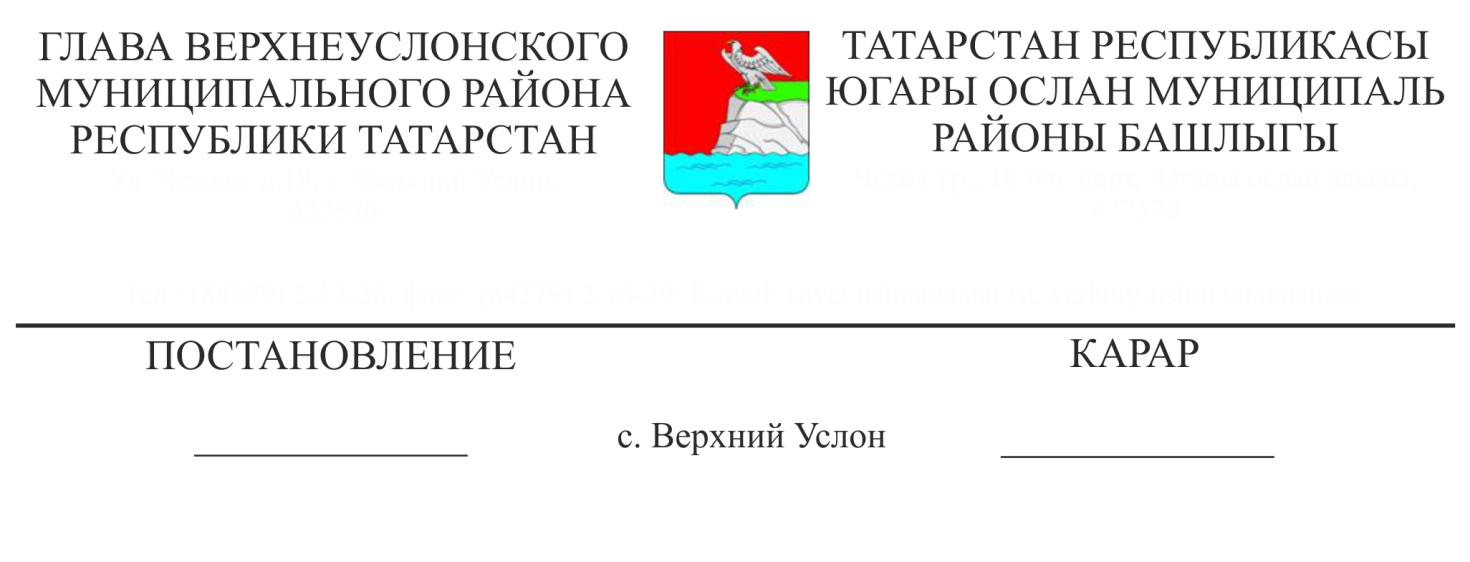 Иректән мәхрүм итү  урыннарыннан азат ителгән затларны ресоциальләштерү мәсьәләләре буенча муниципаль ведомствоара комиссия төзү турында «Татарстан Республикасында иректән мәхрүм итү урыннарыннан азат ителгән затларны ресоциальләштерү буенча эшчәнлекне оештыру турында» Татарстан Республикасы Министрлар Кабинетының 29.07.2009 ел 631нче номерлы карарын үтәү йөзеннән КАРАР БИРӘМ:    1. Иректән мәхрүм итү урыннарыннан азат ителгән затларны ресоциальләштерү мәсьәләләре буенча муниципаль ведомствоара комиссия төзергә.    2. Иректән мәхрүм итү урыннарыннан азат ителгән затларны ресоциальләштерү мәсьәләләре буенча муниципаль ведомствоара комиссия турында Нигезләмәне расларга (1нче кушымта).    3. Иректән мәхрүм итү урыннарыннан азат ителгән затларны ресоциальләштерү мәсьәләләре буенча муниципаль ведомствоара комиссия составын расларга (2нче кушымта).   4. Бу карарның үтәлешен контрольдә тотуны Югары Ослан муниципаль районы Башкарма комитеты җитәкчесенең социаль-мәдәни мәсьәләләр буенча урынбасарына йөкләргә.       Муниципаль район Башлыгы                                                       М. Г. ЗыятдиновЮгары Ослан муниципаль районы Башлыгының «___» _______________ № _____                                                                                 карарына                                    1нче кушымта     
Иректән мәхрүм итү урыннарыннан азат ителгән затларны ресоциальләштерү мәсьәләләре буенча муниципаль ведомствоара комиссия турында Нигезләмә I. Гомуми нигезләмәләр1.1. Татарстан Республикасы Югары Ослан муниципаль районы иректән мәхрүм итү урыннарыннан азат ителгән затларны ресоциальләштерү мәсьәләләре буенча ведомствоара комиссия (алга таба-ведомствоара комиссия) Татарстан Республикасы Югары Ослан муниципаль районы Башлыгы каршындагы даими эшләүче координация органы булып тора, ул Татарстан Республикасы Югары Ослан муниципаль районы җирле үзидарә органнарының Татарстан Республикасы дәүләт хакимияте органнары, федераль башкарма хакимият органнарының территориаль органнары, граждан җәмгыяте институтлары, массакүләм мәгълүмат чаралары һәм башка оешмалар белән үзара хезмәттәшлеген оештыра.1.2. Ведомствоара комиссия үз эшчәнлегендә федераль законнарга, Татарстан Республикасы законнарына, Татарстан Республикасы Югары Ослан муниципаль районының муниципаль хокукый актларына, шулай ук иректән мәхрүм итү урыннарыннан азат ителгән затларны ресоциальләштерүгә ярдәм күрсәтүне оештыру буенча ведомствоара эшче төркем турындагы Нигезләмәгә таяна.1.3. Ведомствоара комиссия эшчәнлеге ресоциализациягә ярдәм итү күздә тотыла торган затларның ихтыяр белдерүләре иреклелек һәм ирек принципларына нигезләнә. II. Ведомствоара комиссиянең төп бурычлары2. Ведомствоара комиссиянең төп бурычлары булып торалар:2.1. Татарстан Республикасы Югары Ослан муниципаль районында иректән мәхрүм итү рәвешендә җинаять җаваплылыгына тартылган һәм (яки) җинаять-хокукый характердагы башка чараларга, шул исәптән, җәзага тартылган затларны җәмгыятькә рентеграцияләү максатларында социаль-икътисадый, педагогик, хокукый характердагы чаралар комплексын гамәлгә ашыру:пенитенциар озата бару;һөнәри юнәлеш бирү һәм хезмәт адаптациясе;торак һәм көнкүреш төзелеше; медицина ярдәме;психологик ярдәм;югалган туганлык һәм башка социаль элемтәләрне торгызуда булышлык күрсәтү;иректән мәхрүм итү урыннарыннан азат ителгән затларны ресоциализацияләүнең башка формалары.2.2. Татарстан Республикасы Югары Ослан муниципаль районы җирле үзидарә органнарының Татарстан Республикасы дәүләт хакимияте органнары, федераль башкарма хакимият органнарының территориаль органнары, граждан җәмгыяте институтлары, массакүләм мәгълүмат чаралары һәм башка оешмалар белән эшчәнлеген координацияләүне тәэмин итү.2.3. Иректән мәхрүм итү урыннарыннан азат ителгән затларның республика регистрын алып бару.2.4. Кабат (рецидив) җинаятьчелекне кисәтү.2.5. Җәмәгатьчелеккә иректән мәхрүм итү урыннарыннан азат ителгән затларны ресоциальләштерү һәм хезмәт реинтеграциясе буенча Татарстан Республикасы Югары Ослан муниципаль районы территориясендә алып барыла торган эш турында мәгълүмат бирү.III. Ведомствоара комиссия вәкаләтләре3.Аңа йөкләнгән бурычларны үтәү максатларында ведомствоара комиссия түбәндәге вәкаләтләрне башкара:3.1. Шәхси тәртиптә ресоциализацияләүгә ярдәм күрсәтүгә ризалык килгән затларның социаль хәлен карый һәм анализлый.3.2. Дәүләт һәм муниципаль ярдәм күрсәтү механизмнарын, башка оешмаларның һәм граждан җәмгыяте институтларының мөмкинлекләрен исәпкә алып, иректән мәхрүм итү урыннарыннан азат ителгән затларны ресоциализацияләүнең индивидуаль программасын эшли. Реабилитация программасында каралган һәр чараны тормышка ашыру өчен җаваплы затларны аларны тормышка ашыру вакытын билгели.3.3. Ресоциализацияләү буенча үткәрелгән чараларның нәтиҗәләрен һәм нәтиҗәлелеген анализлый.3.4. Татарстан Республикасы социаль-икътисадый мониторинг комитеты тарафыннан эшләнгән норматив хокукый акт һәм аларның проектларына үткәрелгән коррупциягә каршы экспертиза нәтиҗәләре:тотрыклы уңай нәтиҗәләргә ирешү;затның Татарстан Республикасы чикләрендә башка муниципаль районга (шәһәр округына) чыгуында күрсәтелгән факт турындагы мәгълүмат булган материаллар белән бергә затка карата Татарстан Республикасы тиешле муниципаль районының (шәһәр округының) ведомствоара комиссиясенә җибәрелә;затның ресоциализациядән баш тарту турында гаризасы керүе;алга таба индивидуаль ресоциализация программасын гамәлгә ашыру мөмкинлеген юкка чыгара торган башка очракларда. 3.5. Югары Ослан муниципаль районында кабат (рецидив) җинаятьчелекне профилактикалау мәсьәләләрен хокукый җайга салуны камилләштерү буенча тәкъдимнәр әзерли, аларны вәкаләтле органнарга, вәкаләтле вазыйфаи затларга җибәрә.3.6. Ведомствоара комиссия хокуклы: 3.6.1. Үз компетенциясе чикләрендә Югары Ослан муниципаль районының җирле үзидарә органнары, шулай ук дәүләт хакимияте органнары, башка оешмалар һәм граждан җәмгыяте институтлары тарафыннан үтәлешенә тәкъдим ителгән карарлар кабул итәргә;3.6.2. Закон бозу билгеләре ачыкланган очракта, гаепле затларны җаваплылыкка тарту турындагы мәсьәләне хәл итү өчен хокук саклау органнарына тиешле документлар һәм материалларны җибәрергә.3.7. Ведомствоара комиссия үз компетенциясе кысаларында үзара эшли:3.7.1. Россия Федерациясе җәзаларны үтәү Федераль хезмәтенең Татарстан Республикасы буенча идарәсе тарафыннан иректән мәхрүм итү урыннарыннан азат ителгән затларны исәпкә алу мәсьәләләре буенча; 3.7.2. Мәсьәләләр буенча Эчке эшләр органнары:иректән мәхрүм итү урыннарыннан азат ителгән затларны исәпкә алу; индивидуаль профилактик эш үткәрү; хокукый белемнәрне пропагандалауда катнашу; 3.7.3. Татарстан Республикасы Хезмәт, халыкны эш белән тәэмин итү һәм социаль яклау министрлыгы һәм аңа караган учреждениеләр (социаль яклау бүлекләре, халыкны эш белән тәэмин итү үзәкләре, социаль хезмәт күрсәтү учреждениеләре) тарафыннан эшләнгән:«Дәүләт социаль ярдәме турында» 1999 елның 17 июлендәге 178-ФЗ номерлы Федераль законны һәм «Татарстан Республикасында дәүләт социаль ярдәме күрсәтү турында»  2014 елның 2 сентябрендәге 635нче номерлы Татарстан Республикасы Министрлар Кабинеты карарын тормышка ашыру кысаларында иректән мәхрүм итү урыннарыннан азат ителгән затларга матди ярдәм күрсәтү;билгеле бер яшәү урыны булмаган затлар өчен социаль адаптация үзәкләрендә иректән мәхрүм итү урыннарыннан азат ителгән затлар арасыннан социаль хезмәт алучылар белән профилактик эш алып бару;социаль хезмәт күрсәтү учреждениеләрендә иректән мәхрүм итү урыннарыннан азат ителгән балигъ булмаган балаларны, шулай ук иректән мәхрүм итү белән бәйле булмаган җәзаларга хөкем ителгән балигъ булмаган гражданнарны социаль адаптацияләү чаралары турында;иректән мәхрүм итү урыннарыннан азат итәргә әзерләнүче затларны хезмәт базары турында мәгълүмат бирү, вакансияләр булу юлы белән яңадан социальләштерүгә ярдәм итү;билгеләнгән тәртиптә эшсез дип танылган гражданнарга психологик ярдәм күрсәтү, хезмәт базарында эшсез гражданнарга социаль адаптация, һөнәри белем бирү һәм өстәмә һөнәри белем бирү буенча түләүсез дәүләт хезмәтләре күрсәтү;ирекләреннән мәхрүм итү урыннарыннан чыккан гражданнарга туры килерлек эш эзләүдә ярдәм итү;иректән мәхрүм итү урыннарыннан азат ителгән эш бирүчеләрне кызыксындыру;3.7.4.  Профилактик һәм диспансер күзәтүен оештыру мәсьәләләре буенча Сәламәтлек саклау оешмалары тарафыннан беренчел медик-санитар ярдәм оештыру; 3.7.5. Үз компетенцияләре нигезендә дәүләт хакимиятенең бүтән органнары, җирле үзидарә органнары, оешмалар, граждан җәмгыяте институтлары тарафыннан башкарыла.IV. Ведомствоара комиссияне формалаштыру тәртибе4.1. Ведомствоара комиссия комиссия рәисе, аның урынбасары, секретаре һәм комиссия әгъзалары составында формалаша.Ведомствоара комиссия рәисе:ведомствоара комиссия эшчәнлеге белән гомуми җитәкчелек итүне гамәлгә ашыра;ведомствоара комиссия утырышларын алып бара, хәлиткеч тавыш бирү хокукына ия; ведомствоара комиссиянең чираттагы утырышы көн тәртибен раслый;ведомствоара комиссия әгъзаларына үз вәкаләтләре кысаларында йөкләмәләр бирә;ведомствоара комиссия тарафыннан кабул ителгән документларга кул куя; ведомствоара комиссиягә йөкләнгән бурычларны үтәү өчен шәхси җаваплылык тота.Ведомствоара комиссия секретаре:ведомствоара комиссия рәисе күрсәтмәләрен үти;ведомствоара комиссия утырышының көн тәртибен формалаштыра, аның утырышына кирәкле материалларны, тиешле карарлар проектларын әзерләү эшен координацияли, комиссия утырышы беркетмәсен алып бара;ведомствоара комиссия әгъзаларына һәм аның утырышына чакырылган затларга ведомствоара комиссия утырышының урыны, вакыты һәм көн тәртибе турында хәбәр итә, аларны кирәкле материаллар белән тәэмин итә;Татарстан Республикасы Югары Ослан муниципаль районы җирле үзидарә органнарына җәза үтәү системасы администрацияләреннән кергән мәгълүматны җыюны һәм гомумиләштерүне гамәлгә ашыра;иректән мәхрүм итү урыннарыннан азат ителгән затларны ресоциализациягә ярдәм итү турында гаризалар кабул итә;ресоциализация программасының һәр катнашучысына озату картасын һәм шәхси эшне рәсмиләштерә, анда ресоциализацияләүнең индивидуаль программасы чараларын үтәү буенча документлар һәм белешмәләр кертелә;иректән мәхрүм итү урыннарыннан азат ителгән затларның республика регистрының муниципаль сегментын алып бара;ведомствоара комиссия эшчәнлеге өчен кирәкле документларны, материалларны һәм мәгълүматны муниципаль берәмлекләрнең җирле үзидарә органнарыннан, дәүләт хакимияте органнарыннан, иҗтимагый һәм башка оешмалардан һәм вазыйфаи затлардан соратып ала;ведомствоара комиссия утырышлары беркетмәләрен рәсмиләштерә;ведомствоара комиссия рәисе күрсәтмәләрен үтәүне оештыра, аның утырышлары нәтиҗәләре буенча мәгълүматлар;ведомствоара комиссия функцияләре, аның эшчәнлеге нәтиҗәләре турында Татарстан Республикасы Югары Ослан муниципаль районы халкына мәгълүмат бирүне оештыра.4.2. Ведомствоара комиссия составы Татарстан Республикасы Югары Ослан муниципаль районы Башлыгы карары белән раслана.4.3. Ведомствоара комиссия составына Татарстан Республикасы Югары Ослан муниципаль районының җирле үзидарә органнары, шулай ук Татарстан Республикасы дәүләт хакимияте органнары, федераль башкарма хакимият органнарының территориаль органнары, социаль яклау органнары, сәламәтлек саклау учреждениеләре, белем бирү оешмалары вәкилләре керә ала (килешү буенча).4.4. Ведомствоара комиссия составына элек иректән мәхрүм итү урыннарыннан азат ителгән, ресоциализацияләүнең уңай тәҗрибәсе булган затлар да кертелергә мөмкин.4.5. Ведомствоара комиссия утырышларында Югары Ослан районы прокуратурасы вәкиле катнашырга хокуклы (килешү буенча).4.6. Ведомствоара комиссия утырышына Татарстан Республикасы Югары Ослан муниципаль районының ведомствоара комиссия составына кермәгән дәүләт хакимияте органнары, җирле үзидарә органнары, шулай ук башка оешмалар, граждан җәмгыяте институтлары һәм массакүләм мәгълүмат чаралары вәкилләре чакырыла ала.4.7. Ведомствоара комиссия эшендә катнашу җәмәгать башлангычларында башкарыла.V. Ведомствоара комиссия эшчәнлеген оештыру һәм аның эш тәртибе5.1. Ведомствоара комиссия эше даими нигездә алып барыла.5.2. Ведомствоара комиссия утырышлары иректән мәхрүм итү урыннарыннан азат ителгән затлардан ресоциализациягә ярдәм итү турында гаризалар, әмма ярты елга бер тапкырдан да ким булмаган күләмдә керүгә карап үткәрелә. Кирәк булган очракта, ведомствоара комиссия рәисе, аның урынбасары, шулай ук ведомствоара комиссия әгъзасы (рәис белән килештереп һәм ведомствоара комиссия секретаре тәкъдиме буенча) инициативасы буенча ведомствоара комиссиянең чираттан тыш утырышлары үткәрелергә мөмкин.5.3. Ведомствоара комиссия утырышын ведомствоара комиссия рәисе, ә ул булмаганда яки аның кушуы буенча – ведомствоара комиссия рәисе урынбасары алып бара.5.4. Ведомствоара комиссия утырышы вакыты һәм урыны турында ресоциализациягә, аларның туганнарына, утырышларда катнашу максатка яраклы дип табылган башка затларга хәбәр ителә. 5.5. Югары Ослан районы прокуроры ведомствоара комиссия утырышы вакыты һәм урыны турында хәбәр итә.5.6. Ведомствоара комиссия утырышы, анда составының яртысыннан артыгы катнашу шарты белән, вәкаләтле булып тора.5.7. Ведомствоара комиссия карарлары тәкъдим итү характерына ия һәм утырышта катнашучыларның гади күпчелек тавышы белән кабул ителә. Тавышлар тигез булганда, утырышта рәислек итүче тавышы хәлиткеч булып тора. 5.8. Ведомствоара комиссия әгъзалары утырышларда карала торган мәсьәләләр турында фикер алышканда тигез хокукларга ия.5.9. Утырыш әлеге Нигезләмәнең 4.6 пунктында күрсәтелгән затларны чакырмыйча үткәрелә.5.10. Ведомствоара комиссия әгъзалары комиссия утырышында тикшерелгән мәсьәләләр турында мәгълүматларны әлеге мәсьәләләргә кагылышлы затларның ризалыгыннан башка таратырга хокуклы түгел.Гражданнарның шәхси тормышы турында мәгълүматларны тараткан өчен ведомствоара комиссия әгъзалары закон нигезендә җаваплы.5.11. Ведомствоара комиссия эшен массакүләм мәгълүмат чараларында яктырту максатында, ведомствоара комиссия рәисе рөхсәте белән, шәхси мәгълүматларны күрсәтмичә, массакүләм мәгълүмат чараларына тиешле мәгълүмат бирү рөхсәт ителә.Югары Ослан муниципаль районы Башлыгының «___» _______________ № _____                                                                                 карарына                                    2нче кушымта     Иректән мәхрүм итү урыннарыннан азат ителгән затларны ресоциальләштерү мәсьәләләре буенча муниципаль ведомствоара комиссия составы Комиссия рәисеКомиссия рәисеКомиссия рәисеКамалетдинова Гөлия Фидаиловна-Югары Ослан муниципаль районы Башкарма комитеты җитәкчесенең социаль-мәдәни мәсьәләләр буенча урынбасарыКомиссия рәисе урынбасарыКомиссия рәисе урынбасарыКомиссия рәисе урынбасарыТалов Александр Владимирович-Россия җәзаларны үтәтү федераль хезмәтенең Татарстан Республикасы буенча идарәсенең Кама Тамагы муниципальара филиалы башлыгы (килешү буенча)Комиссия сәркатибеКомиссия сәркатибеКомиссия сәркатибеСигаева Наталья Валерьевна-Югары Ослан муниципаль районындагы «Өмет утравы» халыкка социаль хезмәт күрсәтү комплекслы үзәге»  дәүләт бюджет учреждениесе директоры Комиссия әгъзаларыКомиссия әгъзаларыКомиссия әгъзаларыИонов Евгений Сергеевич-Россия Эчке эшләр министрлыгының «Югары Ослан» муниципальара бүлегенең җәмәгать тәртибен саклау буенча полиция начальнигы урынбасары (килешү буенча)Алеева  Ирина Павловна-Татарстан Республикасы Хезмәт, халыкны эш белән тәэмин итү һәм социаль яклау министрлыгының Югары Ослан муниципаль районындагы социаль яклау бүлеге башлыгы  (килешү буенча)ГабдрахмановаАлинә Рим Кызы-«Югары Ослан районы халыкны эш белән тәэмин итү үзәге» ДКУ директоры (килешү буенча)Смирнов Алексей Олегович-«Югары Ослан район үзәк хастаханәсе» ДАССО баш табибы (килешү буенча)